Le film de Vittorio de Sicca est un film sur la perte. Déclinons la thématique : La perte de la bicyclette Perte  réelle.  Indiscutable,  annoncée  dès  le  titre  et  qui  sert  de  moteur  narratif  aux  premières séquences. En effet, le spectateur se demande quand le vélo va disparaître : au moment où Antonio montre le vestiaire à sa femme ?Au moment où il pose l’engin contre un mur, sous la surveillance d’un jour ? Au moment où il écoute les conseils de son collègue sur l’art et la manière de coller une affiche ?La perte de la pisteDurant tout le film, le malheureux père tente de retrouver la trace de celui qui a volé la bicyclette. Plusieurs  fois,  il  pense  avoir  une  piste  mais,  soit  elle  se  révèle  fausse,  soit  il  la  perd.  Il  laisse,  par exemple, échapper le vieil homme qui aurait pu lui donner un renseignement. Le film repose sur ce mouvement erratique du personnage qui n’est conduit par rien, si ce n’est les hasards de la vie et des rencontres. Le néo-réalisme aime filmer le mouvement des corps dans la ville. La perte de la piste.La perte d’un emploi Dans l’immédiat après-guerre, les conditions de vie sont difficiles, d’autant plus que les emplois sont rares. Ricci est ainsi tout heureux d’obtenir une place de colleur d’affiches. Pourtant, le vol dont il est  victime  le  replongera  inévitablement  dans  l’enfer  du  chômage.  À  moins  qu'il  ne  recoure  à  des moyens que la société, d'ordinaire, condamne. La  visite  des  marchés  rappelle  qu'il  existe  une  économie parallèle,  fondée  sur  le  vol  et  la  revente.  D'une  certaine  façon,  les séquences  de  la  Place  Vittoria et  de  la  Porta  Portesa annoncent l'ultime tentative d'Antonio pour sortir du marasme dans lequel il se trouve : en tentant de s'emparer du vélo, il ne fait qu'imiter tous ceux qu'il côtoie au cours de sa recherche et qui ne sont jamais punis.La perte de la foi Comme  nous  l’avons  vu,  la  religion  joue  un  rôle  important  dans  le  film.  Reste  que  le  père  ne semble pas plus avoir la foi. C’est pourquoi il tance, gentiment, sa femme quand elle se rend auprès de la  voyante  pour  lui  remettre  de  l’argent.  Une  question  reste  cependant  en  suspens :  comment interpréter le geste d’Antonio qui retourne voir La Santona ? Un retour de la foi, immédiatement payé de  retour,  puisqu’il  tombe  sur  son  voleur  dès  qu’il  sort  de  l’immeuble ?  Une  façon  d’avouer  son impuissance ?  Un  besoin  de  rembourser  une  dette ?  Une  forme  de  féminisation du  personnage ? L’opacité est aussi un trait du mouvement néo-réaliste. Peu importe, après tout ! Foi ou athéisme, c’est surtout l’espoir d’une vie meilleure qui s’envole. La Santona, comme la Rita Hayworth de l’affiche qu’Antonio colle malhabilement, ne sont que les représentations d’un rêve, d’une espérance inassouvie.La perte de la vieFace aux difficultés qui ne cessent de s'accumuler, la vie devient, pour certains, une charge trop lourde. Plusieurs fois, Antonio songe à se tuer. Il évoque, une première fois, cette possibilité devant sa femme  avant  d’imaginer  la  mort  de  son  propre  enfant,  lorsque  quelqu’un  se  jette  à  l’eau.  Preuve supplémentaire que cette idée le hante. Un  autre  personnage  entretient  des  rapports  avec  la  mort  :  le  jeune  voleur  (la  figure  jumelle d’Antonio),  qui  a  tout  d’un  moribond  lorsqu’il  s'abandonne  aux  bras  de  ses  voisins,  après  sa  crise d’épilepsie.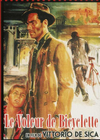 Le voleur de bicycletteFiche n° 7Le thème de la perteLe thème de la pertehttps://www.atmospheres53.org/docs/le_voleur_de_bicyclette.pdfhttps://www.atmospheres53.org/docs/le_voleur_de_bicyclette.pdfhttps://www.atmospheres53.org/docs/le_voleur_de_bicyclette.pdf